Přihláška do soutěže Voda živá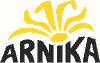 Název Týmu (3-5 osob)........................................................................................... ..................................................Soutěžící 1.................................................................................................................Soutěžící 2......................................................................... ........................................Soutěžící 3......................................................................... ........................................Soutěžící 4......................................................................... ........................................Soutěžící 5......................................................................... ........................................Konzultant (jméno, kontakt)........................................................................................... ................................................... Kontaktní osoba (telefon, email, adresa)........................................................................................... .................................................................................................................................. .................................................................................................................................. .......................................Škola/Organizace........................................................................................... ........................................................................................................................................ ..............................................UPOZORNĚNÍ: Každá škola může přihlásit více pětičlenných týmů. Týmy mohou být i ve stejné třídě.Vyplněnou přihlášku zašlete na adresu: Sdružení Arnika Chlumova 17, 130 00 Praha 3, nebo nás kontaktujte na email miroslava.jopkova@arnika.org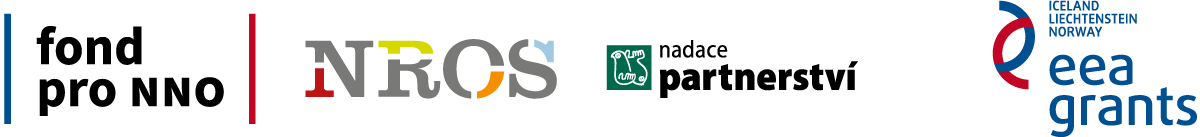 Soutěž je realizována v rámci projektu "Voda živá". Podpořeno grantem z Islandu, Lichtenštejnska a Norska v rámci EHP.www.fondnno.cz  - www.eeagrants.cz